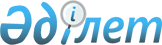 О внесении дополнения в постановление акимата города Петропавловска от 15 июля 2005 года N 840 "Об утверждении Правил оказания социальной помощи на оплату содержания жилища, потребления коммунальных услуг и услуг связи участникам и инвалидам Великой Отечественной войны"
					
			Утративший силу
			
			
		
					Постановление акимата города Петропавловска Северо-Казахстанской области от 23 августа 2005 года N 1039. Зарегистрировано Управлением юстиции г. Петропавловска Северо-Казахстанской области 2 сентября 2005 года N 13-1-18. Утратило силу постановлением акимата города Петропавловска Северо-Казахстанской области от 7 ноября 2013 года N 2103

      Сноска. Утратило силу постановлением акимата города Петропавловска Северо-Казахстанской области от 07.11.2013 N 2103      В соответствии с подпунктом 14 пункта 1 статьи 31 закона Республики Казахстан от 23 января 2001 года N 148 "О местном государственном управлении в Республике Казахстан", акимат города ПОСТАНОВЛЯЕТ:



      1. Внести в постановление акимата горда Петропавловска от 15июля 2005 года N 840 "Об утверждении Правил оказания социальной помощи на оплату содержания жилища, потребления коммунальных услуг и услуг связи участникам и инвалидам Великой Отечественной войны" (государственная регистрация в органах юстиции от 10 августа 2005 года N 13-1-6; опубликовано в газете "Добрый вечер" от 5 августа 2005 года), следующее дополнение:



      в пункте 3:

      после слов "бюджетом города" дополнить словами "с 1 июля 2006 года".



      2 Контроль за исполнением данного постановления возложить на заместителя акима города Кульжанову Т.Н.      Аким города
					© 2012. РГП на ПХВ «Институт законодательства и правовой информации Республики Казахстан» Министерства юстиции Республики Казахстан
				